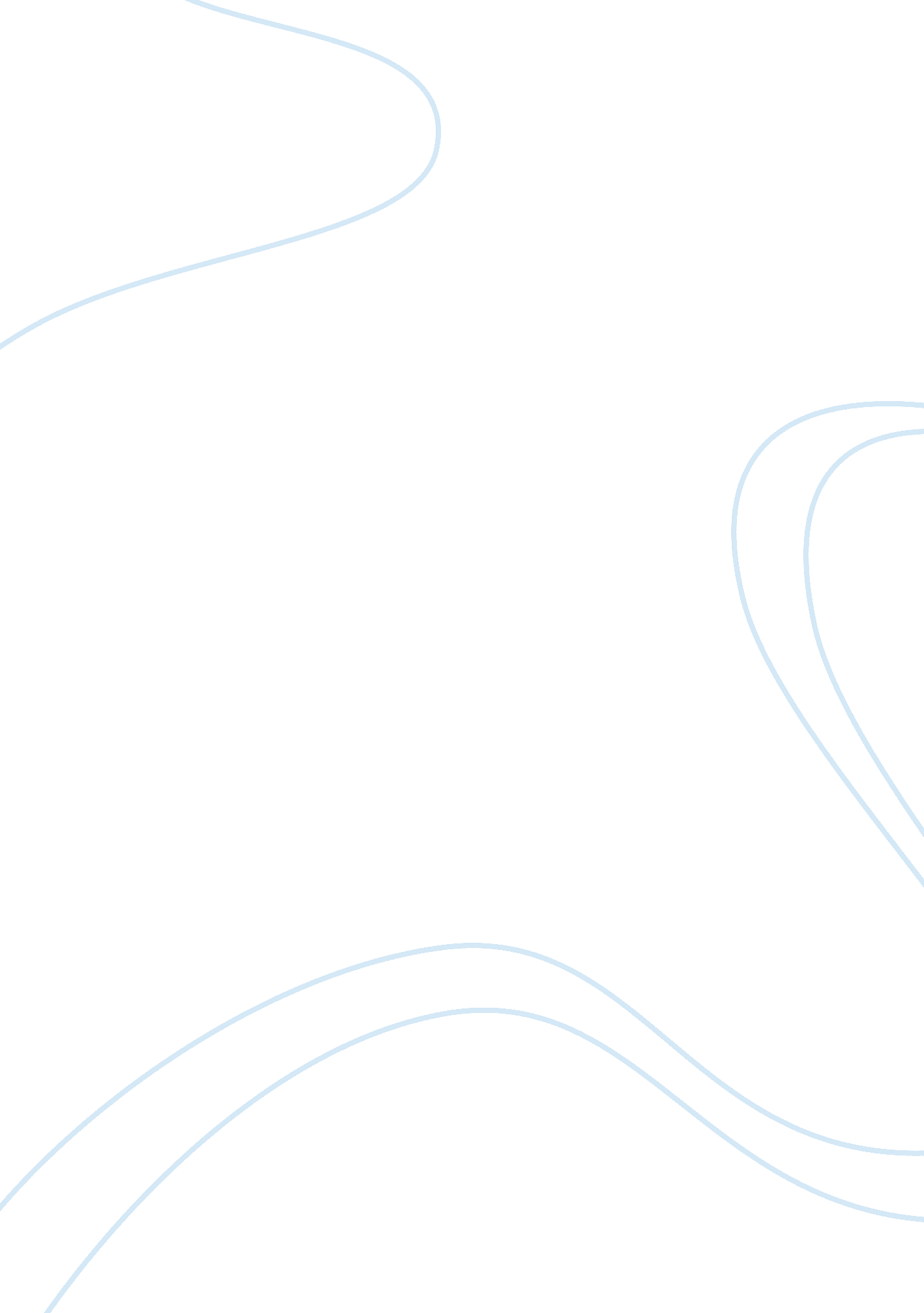 The capm and final project assignment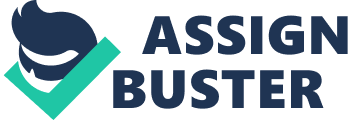 Select four stocks from finance. Yahoo. Com, Google. Finance. Com, or announcement. Ms. Com. One should be a clothing manufacturer, one should be a retailer, one should be an automobile manufacturer, and one should be a restaurant or food producer. Obtain the closing price, the change in price from the previous day, and the beta. Calculate the return on holding the stock for a day (this should be the change in price over the closing price without the change). Calculate a portfolio return with weights of 0. 25 for each stock. Calculate a weighted beta with weights of 0. 25 for each stock. Summarize the implications of the portfolio return and risk with respect to what you learned about beta and the CAMP. Deliverable: Name your dock meet Part B: Report and Presentation Combine all the research and data you have completed for the Final Project assignments from Weeks 2-4, along with your results from this week: Week 2: Amortization Week 3: Portfolio Analysis Week 4: Government Securities Week 5: Portfolio Return and Risk Analyze and present your findings in a comprehensive final report. Deliverables: Create a comprehensive report using Microsoft Word. Include a Microsoft Excel document that illustrates your calculations for all weeks. You may use the formulas embedded in Microsoft Excel and/ or a financial calculator for these calculations. Name your document By Tuesday, November 26, 2013, submit your responses to this Final Project assignment to the WWW: Assignment 2 Dropped. By Tuesday, November 26, 2013, create a 10-15 slide Microsoft Powering presentation that summarizes your findings for all Final Project assignments completed in Weeks 2-5. Submit it to the Discussion Area by Tuesday, November 26, 2013. Be prepared to answer questions and comment on at least two other presentations. 